Name: ____________________________         Date: ____________           8 __ Miss. Celeste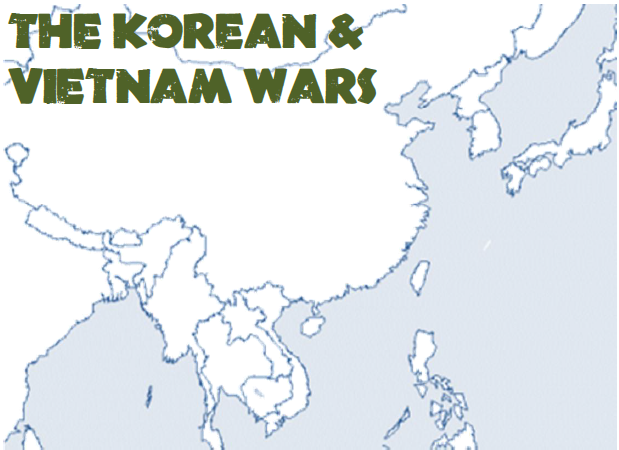 Label the follow on the above map:Finally, Complete the below chart comparing the two wars with 2-4 facts in each section.Countries:LaosN. KoreaJapanBodies of Water:Bodies of Water:Cities:Cities:S. VietnamThailandS. KoreaTaiwanPacific OceanGulf of TonkinHanoiSaigonSaigonN. VietnamCambodiaChinaAtlantic OceanSouth China SeaPyongyangSeoulSeoulOther: DMZ & 38th ParallelOther: DMZ & 38th ParallelOther: DMZ & 38th ParallelOther: DMZ & 38th ParallelOther: DMZ & 38th ParallelOther: DMZ & 38th ParallelOther: DMZ & 38th ParallelOther: DMZ & 38th ParallelOther: DMZ & 38th ParallelDifferences: KoreaDifferences: VietnamSimilaritiesSimilarities